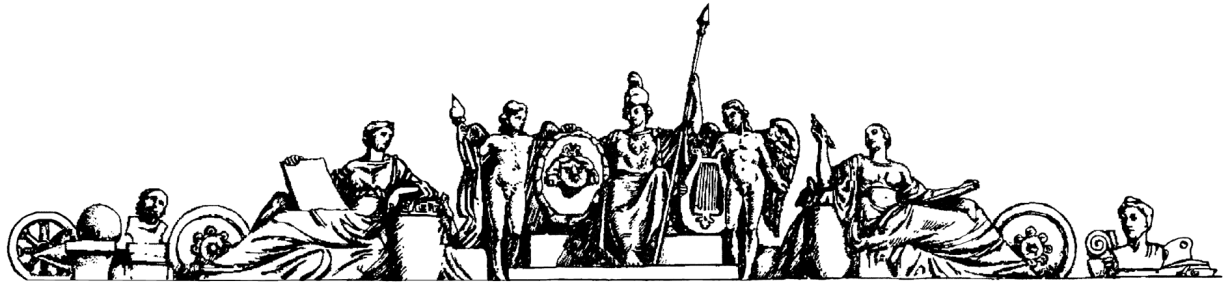 Федеральное государственное бюджетное образовательное учреждение высшего профессионального образованияМОСКОВСКИЙ ГОСУДАРСТВЕННЫЙ ТЕХНИЧЕСКИЙ УНИВЕРСИТЕТ им. Н. Э. БАУМАНАДомашнее задание по дисциплине «Технология машиностроительного производства»Вариант №15.2Москва, 2021ЗаданиеЧертеж по варианту задания.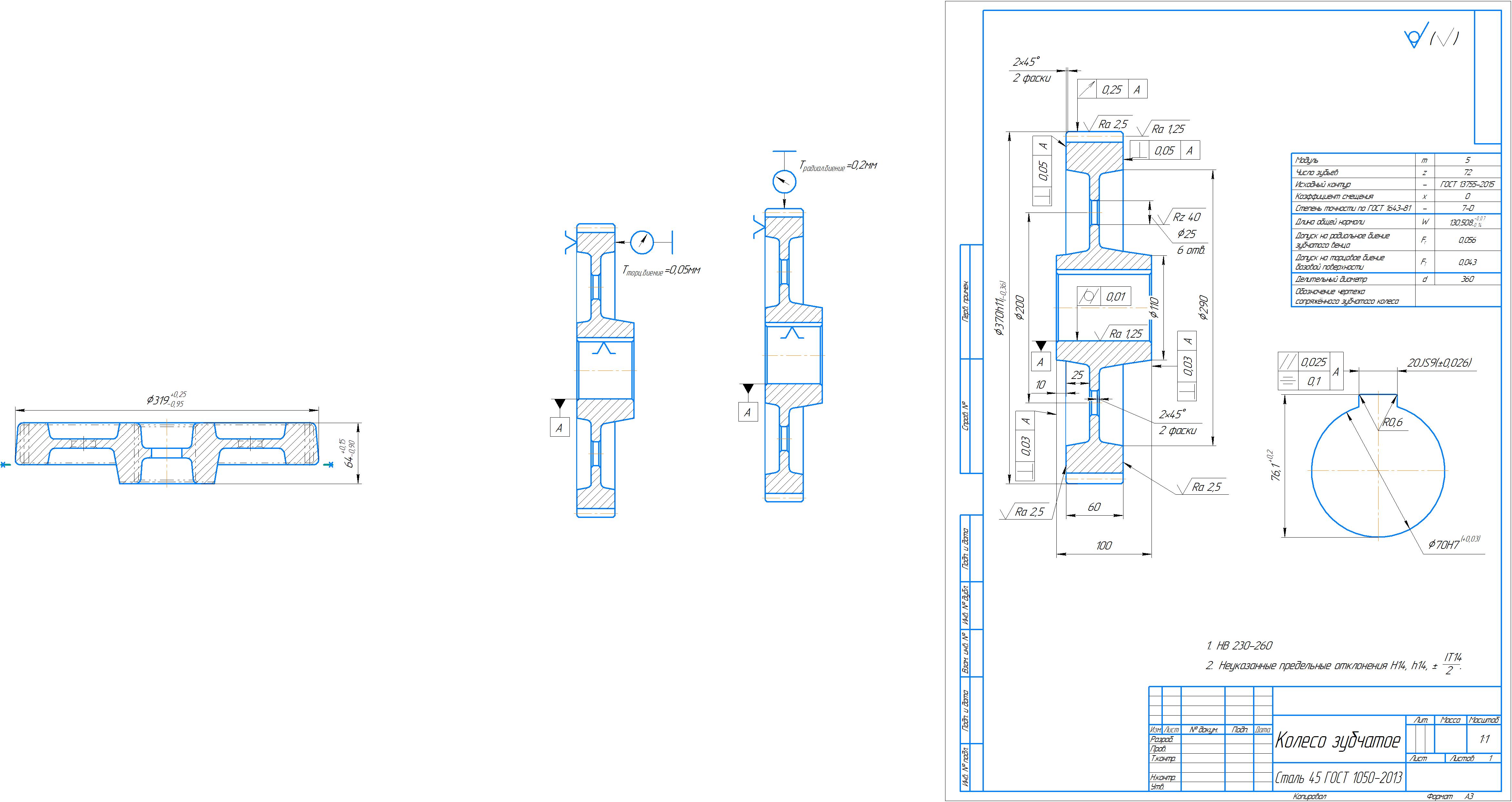 Анализ технических требований и выявление технологических задач при изготовлении.А. Обеспечить заданную точность получения размеров и шероховатости поверхностей можно выполнением следующих технологических переходов: - цилиндрическую поверхность ∅370 ℎ11 с шероховатостью Ra2.5 – чистовым точением; - отверстия ∅25 ℎ14 с с шероховатостью Rz 40 – сверлением однократным; - торцы с шероховатостью Ra 2.5 – чистовым точением; - рабочие поверхности зубьев с шероховатостью Ra 1.25 – шевингованием; - шпоночный паз шириной 20JS9  с шероховатостью Rz20 мкм  – протягиванием однократным. Б. На рабочем чертеже указаны технические требования по расположению: - радиальное биение поверхностей зубьев относительно поверхности А – ∅70𝐻7; это требование можно получить базированием заготовки относительно поверхности А при нарезании зубьев; - перпендикулярность торцов детали относительно поверхности А; это требование можно получить базированием заготовки относительно поверхности А при при обработке этих поверхностей. В. На рабочем чертеже указано техническое требование по твердости HB230-260; этого можно достичь термической обработкой - нормализация и отпуск (материал детали - сталь 45). Г. В результате обработки необходимо контролировать: - размеры линейные по 14 квалитету точности микрометром с ценой деления 0,01 мм; - размер 64,4+0.2 и размеры шпоночного паза нутромером с ценой деления 0,005 мм; - значения параметров шероховатости Ra с помощью профиломера; 3 - твёрдость с помощью твёрдомеров типа ПМП-5; - технические требования на расположение поверхностей с помощью специальных приспособлений. Схема контроля торцевых биений:1)	биение левого торца поверхности ∅370h11 относительно ∅70Н7 с базированием измеряемой детали в патроне, имеющем прецизионное вращение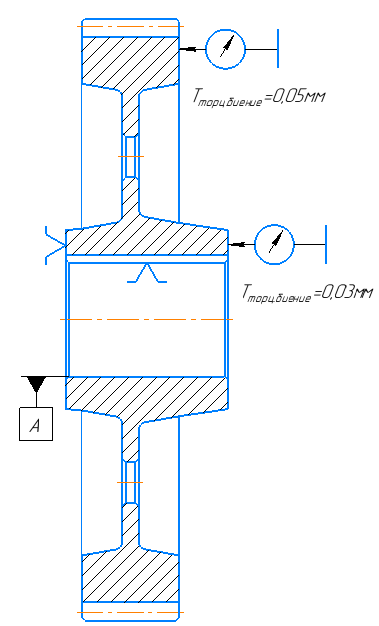 2)	Радиальное биение зубчатого венца поверхности ∅370h11 относительно ∅60Н7 с базированием измеряемой детали в патроне, имеющем прецизионное вращение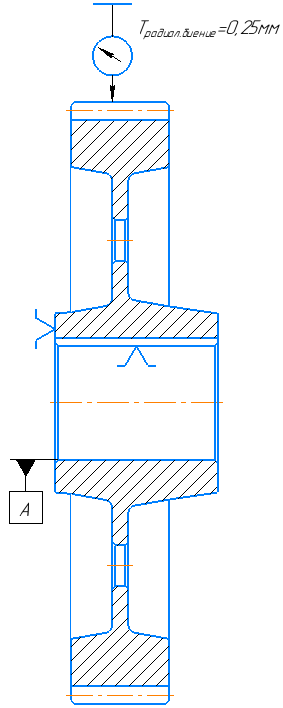 Анализ технологичности конструкции детали (по качественным и количественным показателям).Анализируем конструкции детали по следующим требованиям технологичности:конструктивная форма детали представляет собой сочетание простых геометрических поверхностей: цилиндров, торцев, фасок;имеется в отверстии шпоночный паз 70Н7, но изменить его конструкцию практически невозможно;отверстие 25Н14, сквозное и выполняется по 14 квалитету точности;деталь представляет собой диск жесткой конструкции; деталь представляет собой тело с односторонним утолщением, что позволяет выбрать для нее достаточно простой и производительный метод штамповки – на горизонтально-ковочных машинах (ГКМ);степень точности изготовления детали оценивается коэффициентом точности в формуле:где  – средний квалитет точности поверхностей детали; – квалитет точности изготовления; – число размеров соответствующего квалитета точности элементы конструкции детали стандартизированы, оценивается этот показатель технологичности по коэффициенту унификации элементов конструкции:, гдеNуэ – число унифицированных конструктивных элементов,Nэ – общее число конструктивных элементов.Вывод – почти по всем показателям: и качественным, и количественным, деталь является технологичной.Выбор типа заготовки и метода ее получения.Тип и метод получения заготовки определяется следующими критериями:Материал детали сталь 45; она хорошо обрабатывается давлением, но обладает плохими литейными свойствами;Конструктивные формы детали указывает на то, что деталь представляет собой диск с канавками, что позволяет получить для нее заготовку на ГКМ;Тип производства серийный, поэтому применение такого прогрессивного оборудования будет оправдано и экономически.Установим метод и способ получения заготовки. Для этого изучим конфигурацию и размеры детали, а также физические и технологические свойства материала, из которого она изготовлена.Изучив конфигурацию детали, можно сделать вывод, что наиболее подходящими методами изготовления заготовок в данном случае являются: - штамповка; - прокат.При расчете предпочтение следует отдавать той заготовке, которая обеспечивает меньшую технологическую себестоимость детали.а) рассчитаем себестоимость заготовок из штамповки:-базовая стоимость 1 т заготовок.коэффициенты, зависящие от класса точности, группы сложности, массы, марки материала и объема производства заготовок, выбираются по таблицам.масса заготовки, кг,масса готовой детали, кг.-цена 1 т. отходов, руб.б) рассчитаем себестоимость заготовок из проката:-определим массу проката:- определим себестоимость заготовки из проката после нахождения всех неизвестных:Таким образом, заготовка из проката обеспечивает меньшую себестоимость, поэтому выбираем ее.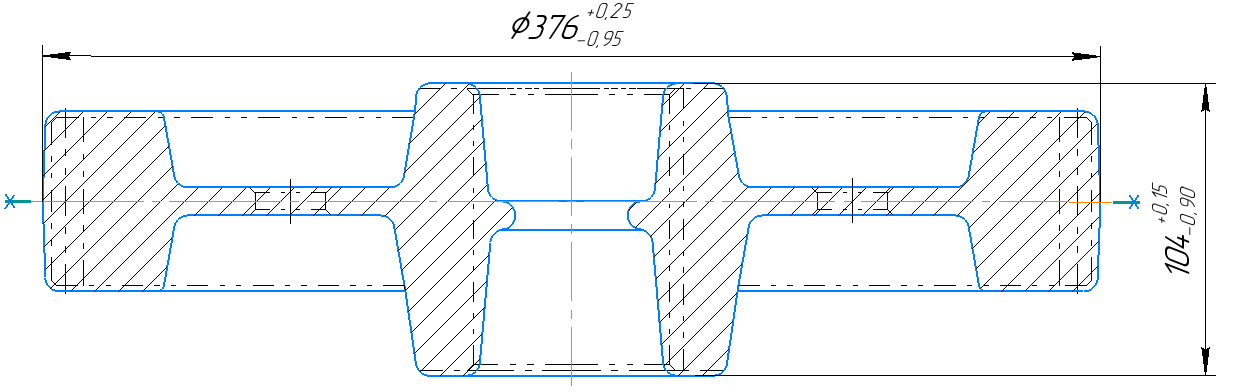 Рисунок 4.1 – Эскиз заготовки штамповка.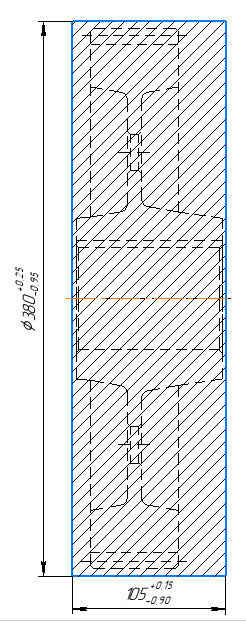 Рисунок 4.2 – Эскиз заготовки прокат.Выбор схем установки заготовок и маршрута изготовления детали с выбором типов средств технологического оснащенияМаршруты обработки выбираем из «Справочника технолога-машиностроителя» [3] по таблицам главы 3 и 4.1) диаметр ∅370−0.36 шероховатостью Ra 2.5: -Прокат; обеспечивает Т=1,5 мм мм соответственно и Rz 160; - черновое точение; обеспечивает 12 квалитет точности и Ra 12.6; - чистовое точение; обеспечивает 10 квалитет точности и Ra 2.5.2) торцы с шероховатостью Ra 2.5:- Прокат; обеспечивает Т=1,5 мм мм соответственно и Rz 160;- черновое точение; обеспечивает 12 квалитет точности и Ra 12.6;- чистовое точение; обеспечивает 10 квалитет точности и Ra 2.5.3) отверстия ∅25 с шероховатостью Rz 40:- однократное сверление; обеспечивает 12 квалитет точности и Ra 12.6.4)  диаметр отверстия ∅70Н7 с шпоночным пазом 20JS9 и шероховатостью Rа1,25 и Rz 40 соответственно:- Прокат; обеспечивает Т=1.2 мм и Rz 160; - черновое точение; обеспечивает 12 квалитет точности и Ra 6.3 (Rz 25); -получистовое точение; обеспечивает 10 квалитет точности и Ra 3.2- чистовое точение; обеспечивает 8 шероховатость Rа2,5.- шлифование окончательное; обеспечивает 7 квалитет точности, техническое требование по биению и Rа 1,25.- протяжка; обеспечивает 9 квалитет точности и Rz40.5) поверхности зубьев со степенью точности 7D и с шероховатостью Ra 2.5: - зубофрезерование; обеспечивает 8 степень точности; - шевингование; обеспечивает 7 степень точности и Ra 2.5.Фаски 245 с шероховатостью Rz40  и точностью размера по НМ:однократная лезвийная обработка; обеспечивает Rz40.Разработка маршрута изготовления.Детали типа колесо зубчатое изготавливают в следующей последовательности:получение заготовки;термическая – отжиг после штамповки;предварительная (черновая и получистовая) обработка основных поверхностей колеса;чистовая обработка основных поверхностей колеса с припусков под шлифование установочного отверстия колеса;получение вспомогательных поверхностей на основных поверхностях (пазы, шлицы, отверстия радиальные и др.);термическая обработка ответственных поверхностей;выполнение отделочных переходов по ответственным поверхностям.При изготовлении колес используют следующие схемы установки:- Установка по наружном диаметре и базирование по торцу- Установка по внутреннем диаметре колеса с упором в торец ступицыНа основании вышеперечисленного с использованием сформированных в разделе 4 данного параграфа маршрутов обработки поверхностей детали сформирован маршрут изготовления данного колеса, который установлен в виде таблицы 5.1.Таблица 5.1. Маршрут изготовления детали колесо зубчатоеОперация 015: Токарная.Оборудование: Патронный полуавтомат с ЧПУ.IT12 Rz 12.6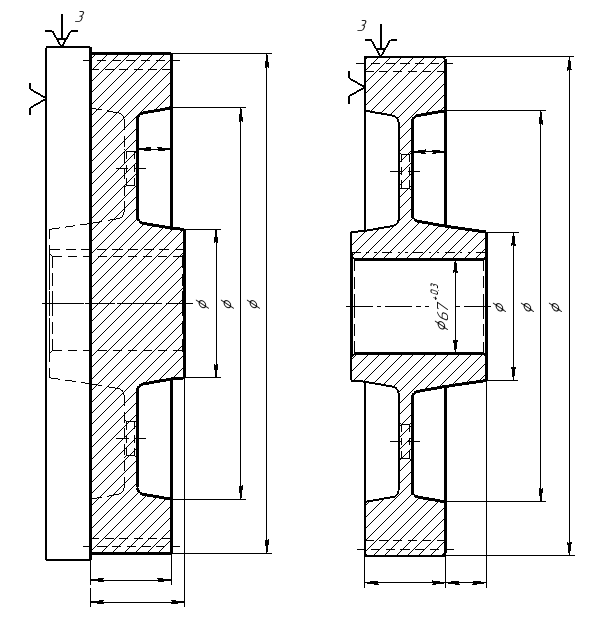 Операция 015: Протяжная.Оборудование: Вертикально-протяжной станок.IT8 Ra 2.5.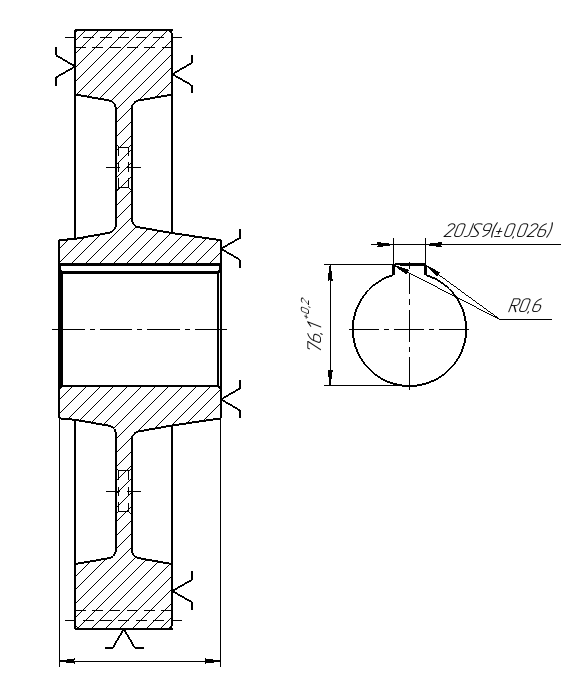 Операция 040: Токарная.Оборудование: Патронный полуавтомат с ЧПУ.IT8 Rz 2.5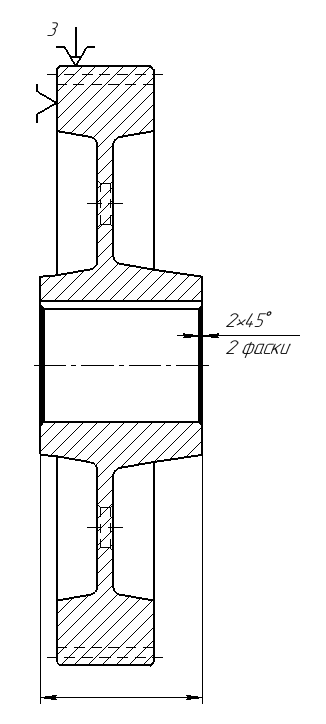 Операция 035: Вертикально-сверлильная.Оборудование: Вертикально-сверлильный станок.IT12 Rz 80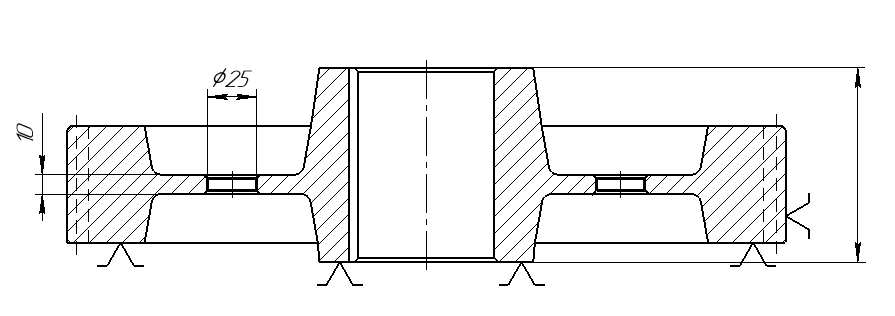 Операция 040: Токарная.Оборудование: Патронный полуавтомат с ЧПУ.IT8 Rz 2.5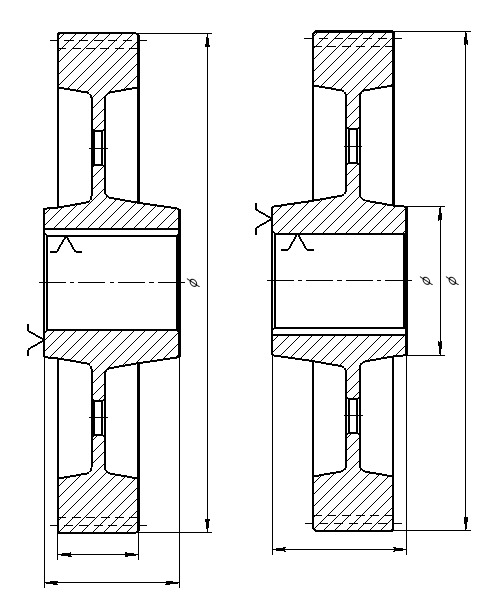 Операция 045: Зубонарезная.Оборудование: Зубофрезерный точный полуавтомат.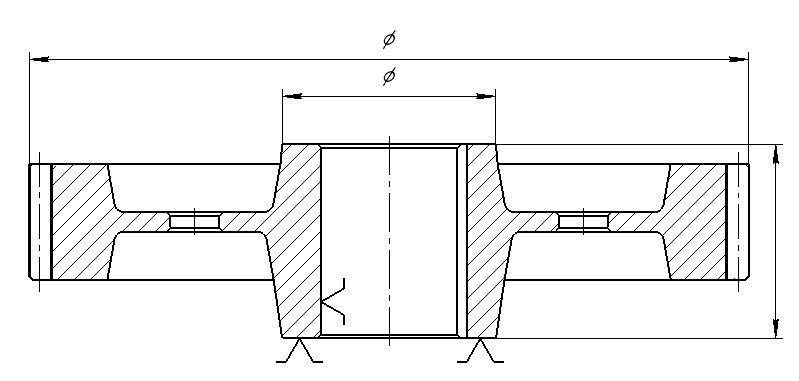 СПИСОК ИСПОЛЬЗОВАННОЙ ЛИТЕРАТУРЫ.1. Мосталыгин Г.Н., Толмачевский Н.Н. Технология машиностроения. –М.: Машиностроение, 1990. 288с. 2. Справочник технолога-машиностроителя. В 2-х т. Т1/ Под ред. А.Г. Косиловой и Р.К. Мещерякова. - 4-е изд. – М.: 2. Машиностроение, 1986. 656 с. 3. Справочник технолога-машиностроителя. В 2-х т. Т2/ Под ред. А.Г. Косиловой и Р.К. Мещерякова. - 4-е изд. – М.: Машиностроение, 1986. 656 с.Выполнил: Студент группы МТ7-83Головкин И. А.Проверила: Иванова Ю. С.№ п.п.Наименование и краткое содержание операцииТехнологические базыТип оборудования1234005Заготовительная.Отрезать заготовку из прокатаПила ленточная отрезная010Токарная. (2 установа). Черновое точение внешних цилиндрических поверхностей, торцев и отверстия под протяжку.Внешние цилиндрические поверхности и торцы.Патронный полуавтомат с ЧПУ.015Протяжная.Протяжка шпоночного паза.ТорецВертикально-протяжной станок.020Слесарная. Зачистка заусенцев на шлицевых торцах.Внешние цилиндрические поверхности и торцы.025Токарная. (2 установа). Точение фасок на торцах шпоночного отверстия.Внешние цилиндрические поверхности и торцы.Токарно-винторезный станок.030Вертикально-сверлильная.Сверление отверстий ∅25Цилиндрическая поверхность ∅200 торец.Вертикально-сверлильный станок.035Токарная. (2 установа). Чистовое точение внешних цилиндрических поверхностей и торцев.Внутренний диаметр шлицевого отверстия, торцы.Патронный полуавтомат с ЧПУ.040Зубонарезная. (2 установа). Фрезерование зубьев колёса.Внутренний диаметр отверстия, торцы.Зубофрезерный точный полуавтомат.045ТермическаяНормализация и отпускПечь термическая050Зубошевингование. (2 установа). Шевингование зубьев колёсаВнутренний диаметр отверстия, торцы.Зубошевинговочный станок.055ШлифовальнаяШлифование отверстия ∅60Н7Внешние цилиндрические поверхности и торцы.Внутришлифовальный станок055Моечная. Мойка детали в горячем содовом растворе и сушка.Ванны моечные, установки для сушки.060Контрольная. Контроль окончательный размеров, шероховатости и физико-механических свойств поверхностного слоя, а так же технических требований по расположению поверхностей.Плита контрольная, средства и устройства для контроля и измерения.